Муниципальное казенное общеобразовательное учреждение«Средняя общеобразовательная школа №1 г.Нижнеудинск»Открытый урок по физике в 7 классе«Путешествие на остров «Смекалистых»(урок обобщения, систематизации и способов деятельности по разделу «Давление твердых тел, жидкостей и газов»)Учитель: Черных Татьяна Валерьевна, высшая квалификационная категория2022 г.Цель: повторение, обобщение и систематизация знаний, умений и навыков по изученному разделуЗадачи:1.Формирование физической картины мира, естественно- научного мировоззрения учащихся.2.Способствовать дальнейшему расширению кругозора учащихся и получению ими естественно- научных знаний.3.Продолжить формирование логического мышления, умения находить объяснения природных явлений, изображенных в литературных отрывках, решение ситуативных задач и применять к наблюдаемым природным явлениям изученные законы.4.Содействовать формированию чувства ответственности перед членами команды, культуры общения, сплоченности коллектива.5.Стимулировать желание самостоятельно работать с дополнительной литературой по предметам естественнонаучного цикла.Предварительная подготовка: класс делится на группы по 4 человека, в которой выбирается (назначается) тьютор из числа мотивированных учеников.Ход урокаI.Организационный этап: группы получают маршрутный лист, слушают указания учителя по организации урока.II. Мотивационный этап: учитель зачитывает письмо-обращение жителей страны «Находчивости и Смекалки»«Далеко-далеко в одной стране Находчивости и Смекалки был город Солнца. Он находился в одном из живописнейших мест нашей Галактики. Город был залит солнечным светом, и в каждом окне отражались солнечные лучи, даря жителям этой страны радость и хорошее настроение. Солнце было для нас самым дорогим и любимым. Но своим хорошим настроением мы разозлили богиню Тьмы. И она решила послать на город проклятье, лишив жителей солнечного света, погрузив всю страну в непроглядную тьму, превратив дома в деревья с густыми кронами. И сказала: «Если кто-нибудь из смелых путешественников решит все мои задачи, покажет свою смекалку и ум, вот тогда все вернется на круги своя.» И теперь , о великие путники, мы просим вас помочь вернуть нам Солнце, выполнив все ее задания. Мы верим в Вас»III. Этап путешествий- выполнение заданийУчитель: путешествие проходит по морю с остановками на островах, где вы выполняете задания, при этом , свои решения фиксируете в маршрутном листе. Помните, работа командная! Участвуют все члены команды.  Руководитель- тьютор координирует все действия команды. Главная задача путешествия- вернуть жителям страны «Находчивости и Смекалки» Солнце, а это значит- вам необходимо успешно выполнить все задания.1-й остров-старт «Явления»:Выделите из перечисленных понятий , слов, словосочетаний связанные с явлениями: давление, плавание (оформить в таблице)Шар «Паскаля», «торричеллиева пустота», «камнем по дну», «подводная лодка», «магдебургские полушария», ватерлиния, подъемная сила, «Эврика», Архимед, артезианский колодец», площадь соприкосновения тел, удары молекул, вес воздуха, атмосфера, барометр, воздушный шар2-й остров «Ситуация» (решение ситуативных задач):1.Предложите памятку для водителей, которые занимаются грузоперевозками (перевозят мебель в кузове автомобиля), чтобы уменьшить давление на кузов автомобиля.2.Дайте советы по приготовлению пищи тем, кто собирается в горы3.Рассмотрите проблемы строительства жилья. Обычно их решают архитекторы, инженеры-строители, прорабы, каменщики. Все эти профессии имеют определенные значения о понятии давления. Почему над окнами и дверьми в строящихся помещениях укладывают поперечные конструкции?4.Ребята 5 класса собираются на летних каникулах в поход. Выберите для них предметы, которые они должны взять в поход, свой выбор обоснуйте, предложите памятку «Что взять в поход»Обувь: тапочки, кроссовки, туфли на каблуках, валенкиСумки: дамские, чемодан, рюкзак с широкими лямками, рюкзак с узкими лямкамиНож, лопата, савок, молоток, веревка.3-й остров «Измерительный»: Определить и записать пределы измерения и цену деления автомобильного манометра, выразите результаты измерений в системе СИ.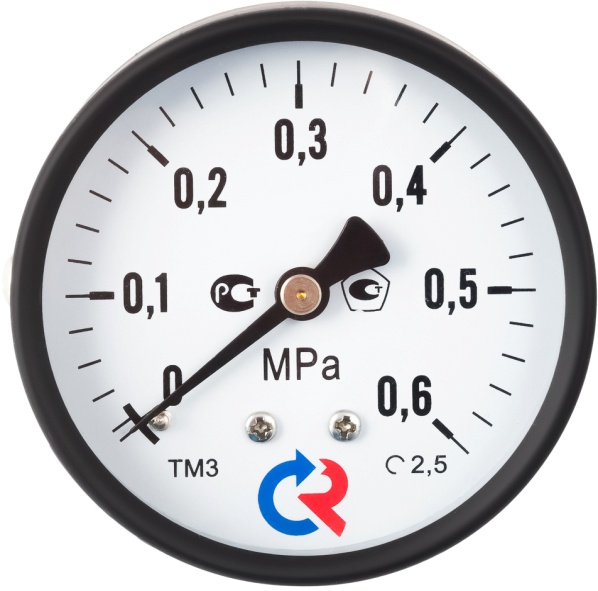 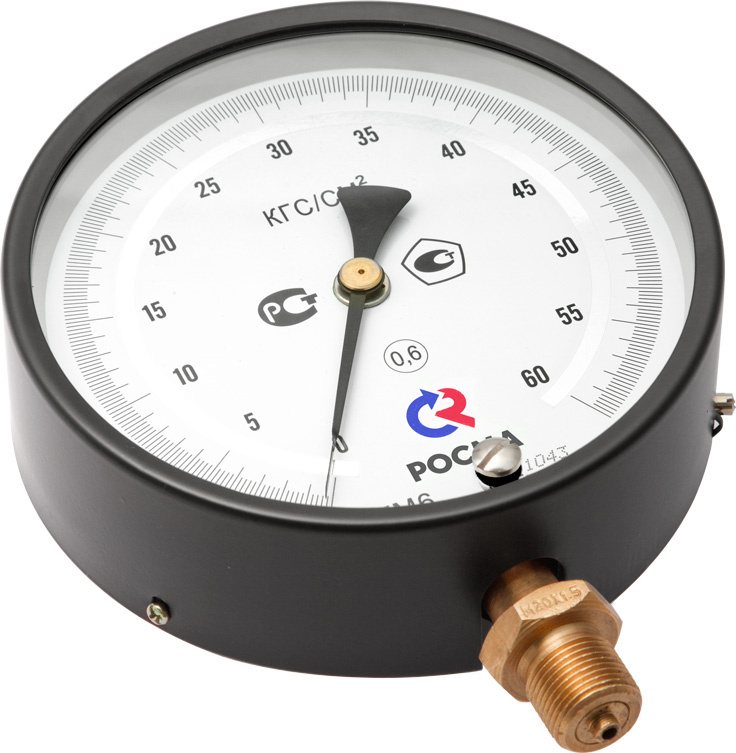 4-й остров «Физика и художественная литература»:1.А.Р.Беляев «Человек-амфибия»«Ихтиандр опускался все глубже и глубже в сумеречные глубины океана. Ему хотелось быть одному, прийти в себя от новых впечатлений…Он погружался все медленнее. Вода становилась плотнее, она уже давила на него, дышать все становилось труднее. Здесь стояли густые зелено-серые сумерки»Вопрос: Значительно ли меняется плотность с глубиной? (оценить с точки зрения физики аргумент, описываемый автором произведения)2.А.Т.Просолов «Вознесенье железного духа…»А под крыльями- пыльное буйство.Травы сами пригнуться спешат.И внезапно-просторно и пусто.Только кровь напирает в ушах.(Почему в самолете «закладывает уши»?)5-й остров «Опыты»: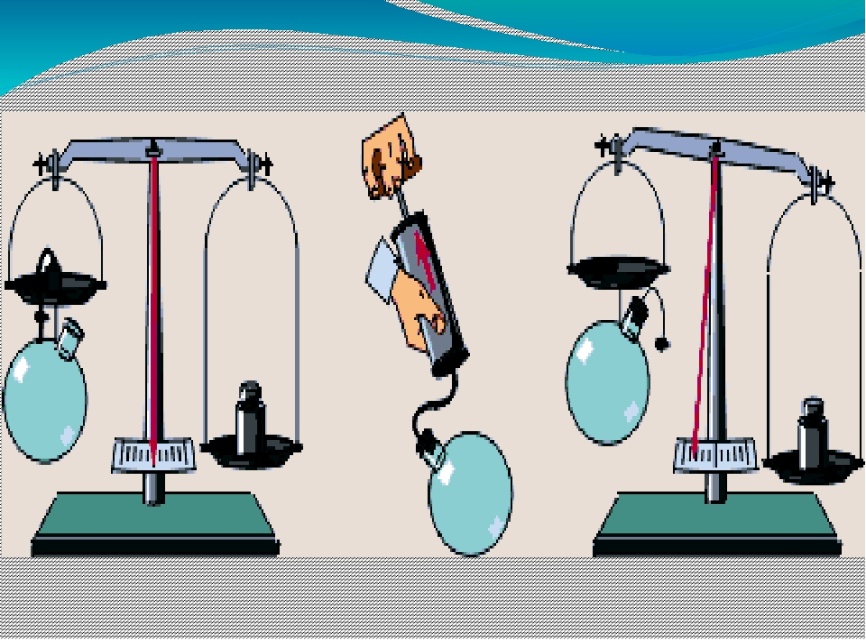 Опишите опыт, изображенный на рисунке. Подумайте , с какой целью он проведен?IV. Итог урока: рефлексия(прием «Остров»)На каком острове вы побывали?Приложение.Маршрутный листГруппа: (Ф.И.)_________________________________________________________РефлексияМы побывали на:Литература:1.С.А.Тихомирова «Дидактический материал по физике 7-11», М.Просвещение .19962.М.А. Петрухина «Нестандартные уроки .Физика .7-11 классы, внеурочные мероприятия»,Волгоград: Учитель,2007ДавлениеПлаваниеОстров радостиОстров грустиОстров наслажденияОстров Бермудский треугольник№ островаОтветСамооценкаОстров радостиОстров грустиОстров наслажденияОстров Бермудский треугольник